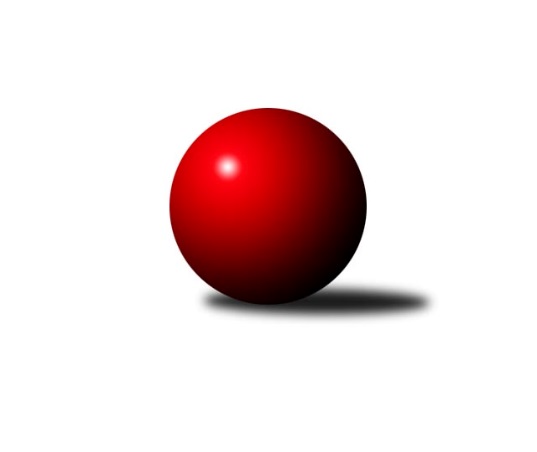 Č.12Ročník 2018/2019	29.11.2018Nejlepšího výkonu v tomto kole: 2443 dosáhlo družstvo: TJ RadliceMistrovství Prahy 2 2018/2019Výsledky 12. kolaSouhrnný přehled výsledků:KK Slavia D	- SK Uhelné sklady B	7:1	2339:2232	9.0:3.0	27.11.KK Slavia B	- TJ Sokol Rudná C	6:2	2439:2331	7.0:5.0	27.11.TJ Sokol Kobylisy C	- SK Žižkov C	2:6	2285:2372	4.5:7.5	27.11.SK Uhelné sklady C	- KK Konstruktiva D	6:2	2339:2298	7.0:5.0	27.11.KK DP Praha A	- SK Uhelné sklady D	6:2	2425:2287	9.0:3.0	28.11.TJ Radlice	- KK Slavoj D	7:1	2443:2383	9.0:3.0	28.11.TJ Sokol Vršovice B	- KK Slavia C	6:2	2347:2197	9.0:3.0	29.11.Tabulka družstev:	1.	KK Slavia D	12	11	1	0	71.0 : 25.0 	84.0 : 60.0 	 2417	23	2.	TJ Radlice	11	9	1	1	65.5 : 22.5 	83.0 : 49.0 	 2415	19	3.	TJ Sokol Vršovice B	12	8	0	4	49.5 : 46.5 	69.5 : 74.5 	 2326	16	4.	TJ Sokol Rudná C	11	7	0	4	50.5 : 37.5 	73.5 : 58.5 	 2406	14	5.	SK Uhelné sklady B	11	7	0	4	50.5 : 37.5 	72.0 : 60.0 	 2387	14	6.	KK Slavia B	12	6	2	4	52.0 : 44.0 	77.0 : 67.0 	 2329	14	7.	SK Uhelné sklady C	12	5	2	5	44.0 : 52.0 	71.0 : 73.0 	 2281	12	8.	KK Slavoj D	12	5	1	6	48.0 : 48.0 	76.0 : 68.0 	 2379	11	9.	KK DP Praha A	12	4	2	6	49.0 : 47.0 	73.0 : 71.0 	 2307	10	10.	SK Žižkov C	11	4	0	7	43.0 : 45.0 	70.5 : 61.5 	 2370	8	11.	SK Uhelné sklady D	12	4	0	8	34.5 : 61.5 	56.0 : 88.0 	 2230	8	12.	TJ Sokol Kobylisy C	12	3	1	8	38.0 : 58.0 	63.5 : 80.5 	 2310	7	13.	KK Konstruktiva D	11	2	0	9	29.0 : 59.0 	57.0 : 75.0 	 2376	4	14.	KK Slavia C	11	1	0	10	23.5 : 64.5 	46.0 : 86.0 	 2197	2Podrobné výsledky kola:	 KK Slavia D	2339	7:1	2232	SK Uhelné sklady B	Michal Kocan	 	 208 	 193 		401 	 2:0 	 398 	 	206 	 192		Markéta Rajnochová	Josef Kocan	 	 201 	 202 		403 	 2:0 	 394 	 	194 	 200		Adam Rajnoch	Milan Mareš ml.	 	 185 	 205 		390 	 2:0 	 361 	 	178 	 183		Roman Tumpach	Jiří Kryda ml.	 	 176 	 188 		364 	 0:2 	 390 	 	192 	 198		Pavel Černý	Jan Kryda	 	 203 	 194 		397 	 2:0 	 344 	 	160 	 184		Petr Míchal	Jiří Kryda st.	 	 204 	 180 		384 	 1:1 	 345 	 	155 	 190		Jiří Mudrarozhodčí: Nejlepší výkon utkání: 403 - Josef Kocan	 KK Slavia B	2439	6:2	2331	TJ Sokol Rudná C	Tomáš Rybka	 	 210 	 222 		432 	 2:0 	 380 	 	206 	 174		Irena Mikešová	Tomáš Tejnor	 	 169 	 188 		357 	 1:1 	 370 	 	187 	 183		Jarmila Zimáková	Nikola Zuzánková	 	 220 	 206 		426 	 2:0 	 350 	 	166 	 184		Eva Mařánková	Lidmila Fořtová	 	 199 	 196 		395 	 1:1 	 394 	 	201 	 193		Hana Poláčková	Jiří Tala	 	 204 	 205 		409 	 0:2 	 424 	 	211 	 213		Ludmila Erbanová	Jiří Sládek	 	 201 	 219 		420 	 1:1 	 413 	 	223 	 190		Miluše Kohoutovározhodčí: Nejlepší výkon utkání: 432 - Tomáš Rybka	 TJ Sokol Kobylisy C	2285	2:6	2372	SK Žižkov C	Anna Nowaková	 	 178 	 175 		353 	 0:2 	 406 	 	213 	 193		Tomáš Kazimour	Jan Nowak	 	 187 	 194 		381 	 0.5:1.5 	 394 	 	200 	 194		Vladislav Škrabal	Zdeněk Šrot	 	 204 	 183 		387 	 2:0 	 376 	 	197 	 179		Tomáš Pokorný	Karel Erben	 	 199 	 197 		396 	 2:0 	 371 	 	176 	 195		Petr Opatovsky	Václav Jícha	 	 199 	 186 		385 	 0:2 	 421 	 	212 	 209		Hana Křemenová	Michal Matyska	 	 187 	 196 		383 	 0:2 	 404 	 	202 	 202		Pavel Váňarozhodčí: Nejlepší výkon utkání: 421 - Hana Křemenová	 SK Uhelné sklady C	2339	6:2	2298	KK Konstruktiva D	Josef Habr	 	 131 	 175 		306 	 0:2 	 391 	 	206 	 185		Jiří Čihák	Dana Školová	 	 203 	 240 		443 	 2:0 	 397 	 	171 	 226		Petr Mašek	Olga Brožová	 	 193 	 195 		388 	 1:1 	 360 	 	194 	 166		Jan Váňa	Jiří Bendl	 	 189 	 215 		404 	 2:0 	 350 	 	174 	 176		Vojtěch Máca	Otakar Jakoubek	 	 186 	 188 		374 	 1:1 	 381 	 	195 	 186		Šarlota Smutná	Miloslav Dušek	 	 208 	 216 		424 	 1:1 	 419 	 	219 	 200		Jaroslav Pleticha ml.rozhodčí: Nejlepší výkon utkání: 443 - Dana Školová	 KK DP Praha A	2425	6:2	2287	SK Uhelné sklady D	Jiří Brada	 	 209 	 208 		417 	 1:1 	 413 	 	198 	 215		Jana Dušková	Jaroslav Vondrák	 	 214 	 179 		393 	 2:0 	 347 	 	174 	 173		Libor Povýšil	Deno Klos	 	 219 	 192 		411 	 2:0 	 369 	 	185 	 184		Jitka Kudějová	Josef Málek	 	 216 	 202 		418 	 2:0 	 352 	 	172 	 180		Vlasta Nováková	Jindřich Málek	 	 205 	 199 		404 	 1:1 	 416 	 	204 	 212		Stanislava Sábová	Jan Novák	 	 194 	 188 		382 	 1:1 	 390 	 	189 	 201		Jindra Kafkovározhodčí: Nejlepší výkon utkání: 418 - Josef Málek	 TJ Radlice	2443	7:1	2383	KK Slavoj D	Jan Kamín	 	 207 	 208 		415 	 2:0 	 386 	 	197 	 189		Roman Hrdlička	Radek Lehner	 	 196 	 190 		386 	 1:1 	 410 	 	192 	 218		Kateřina Holanová	Leoš Kofroň	 	 206 	 207 		413 	 1:1 	 395 	 	186 	 209		Markéta Baťková	Lukáš Lehner	 	 211 	 200 		411 	 2:0 	 406 	 	207 	 199		Danuše Kuklová	Marek Lehner	 	 190 	 212 		402 	 2:0 	 392 	 	188 	 204		Jan Šipl	Miloš Beneš ml.	 	 214 	 202 		416 	 1:1 	 394 	 	187 	 207		Aleš Králrozhodčí: Nejlepší výkon utkání: 416 - Miloš Beneš ml.	 TJ Sokol Vršovice B	2347	6:2	2197	KK Slavia C	Luboš Polák	 	 167 	 206 		373 	 1:1 	 394 	 	197 	 197		Přemysl Jonák	Petr Finger	 	 211 	 212 		423 	 2:0 	 367 	 	166 	 201		Karel Myšák	Václav Papež	 	 209 	 200 		409 	 2:0 	 369 	 	187 	 182		Karel Bernat	Karel Holada	 	 206 	 174 		380 	 2:0 	 302 	 	150 	 152		Vladimír Kněžek	Jaroslav Havránek	 	 183 	 200 		383 	 1:1 	 387 	 	211 	 176		Petr Knap	Jiří Janata	 	 191 	 188 		379 	 1:1 	 378 	 	188 	 190		Tomáš Jiránekrozhodčí: Nejlepší výkon utkání: 423 - Petr FingerPořadí jednotlivců:	jméno hráče	družstvo	celkem	plné	dorážka	chyby	poměr kuž.	Maximum	1.	Ludmila Erbanová 	TJ Sokol Rudná C	447.25	304.1	143.2	2.3	5/5	(473)	2.	Jaroslav Pleticha  ml.	KK Konstruktiva D	428.39	289.7	138.7	3.1	5/5	(465)	3.	Vladislav Škrabal 	SK Žižkov C	424.00	289.6	134.4	5.9	6/7	(501)	4.	Josef Kocan 	KK Slavia D	423.76	290.5	133.2	6.6	6/6	(460)	5.	Jiří Sládek 	KK Slavia B	423.17	284.5	138.7	4.2	4/5	(449)	6.	Jan Kamín 	TJ Radlice	419.05	285.8	133.2	4.8	4/4	(442)	7.	Hana Křemenová 	SK Žižkov C	418.21	289.1	129.1	5.3	7/7	(483)	8.	Roman Hrdlička 	KK Slavoj D	417.63	287.6	130.1	6.6	4/6	(467)	9.	Tomáš Kazimour 	SK Žižkov C	416.49	284.8	131.7	5.8	7/7	(482)	10.	Miloš Beneš  ml.	TJ Radlice	416.41	289.8	126.6	6.0	4/4	(471)	11.	Michal Kocan 	KK Slavia D	416.10	281.1	135.0	6.8	6/6	(452)	12.	Miluše Kohoutová 	TJ Sokol Rudná C	413.56	285.8	127.8	5.9	5/5	(451)	13.	Šarlota Smutná 	KK Konstruktiva D	411.75	293.3	118.4	7.9	4/5	(450)	14.	Lidmila Fořtová 	KK Slavia B	411.33	288.3	123.1	6.5	4/5	(431)	15.	Michal Matyska 	TJ Sokol Kobylisy C	411.04	282.5	128.5	7.9	5/5	(439)	16.	Miloslav Dušek 	SK Uhelné sklady C	410.95	291.1	119.9	6.2	5/5	(465)	17.	Pavel Forman 	KK Slavia B	410.13	282.5	127.7	4.8	5/5	(458)	18.	Milan Mareš  ml.	KK Slavia D	409.76	278.8	131.0	6.7	6/6	(441)	19.	Václav Papež 	TJ Sokol Vršovice B	408.03	285.1	122.9	8.2	5/6	(432)	20.	Irena Mikešová 	TJ Sokol Rudná C	407.57	284.3	123.3	6.8	5/5	(449)	21.	Kateřina Holanová 	KK Slavoj D	407.00	281.4	125.6	7.9	4/6	(437)	22.	Jan Kryda 	KK Slavia D	406.90	278.1	128.8	6.1	6/6	(456)	23.	Radek Lehner 	TJ Radlice	406.89	277.8	129.1	5.3	4/4	(447)	24.	Jiří Čihák 	KK Konstruktiva D	405.64	292.3	113.3	8.1	5/5	(460)	25.	Jindřich Málek 	KK DP Praha A	402.96	275.0	128.0	5.6	4/4	(459)	26.	Pavel Černý 	SK Uhelné sklady B	402.69	284.3	118.4	8.1	7/7	(437)	27.	Markéta Rajnochová 	SK Uhelné sklady B	402.43	280.0	122.5	6.9	7/7	(442)	28.	Pavel Váňa 	SK Žižkov C	401.26	275.1	126.1	6.4	7/7	(451)	29.	Jarmila Zimáková 	TJ Sokol Rudná C	400.95	284.9	116.1	11.1	5/5	(454)	30.	Danuše Kuklová 	KK Slavoj D	400.67	282.1	118.6	10.2	5/6	(416)	31.	Karel Holada 	TJ Sokol Vršovice B	400.31	282.5	117.8	9.8	6/6	(450)	32.	Lukáš Lehner 	TJ Radlice	399.78	272.2	127.6	8.4	4/4	(438)	33.	Aleš Král 	KK Slavoj D	399.75	279.8	120.0	7.2	4/6	(439)	34.	Roman Tumpach 	SK Uhelné sklady B	399.32	285.6	113.7	10.1	7/7	(445)	35.	Petr Knap 	KK Slavia C	399.31	281.8	117.5	8.6	6/6	(431)	36.	Václav Jícha 	TJ Sokol Kobylisy C	398.36	284.3	114.0	9.3	5/5	(437)	37.	Jan Novák 	KK DP Praha A	397.73	275.1	122.7	6.8	3/4	(441)	38.	Vladimír Jahelka 	KK Slavoj D	397.27	283.5	113.7	8.3	5/6	(453)	39.	Štěpán Fatka 	TJ Sokol Rudná C	397.25	276.3	120.9	9.9	4/5	(443)	40.	Zdeněk Novák 	KK Slavia C	397.10	285.8	111.4	8.3	4/6	(440)	41.	Jan Šipl 	KK Slavoj D	396.05	279.9	116.2	9.6	5/6	(426)	42.	Blanka Koubová 	KK Slavoj D	395.62	276.3	119.4	6.8	6/6	(444)	43.	Jaroslav Havránek 	TJ Sokol Vršovice B	394.24	283.5	110.7	12.1	6/6	(423)	44.	Markéta Baťková 	KK Slavoj D	394.03	276.6	117.4	8.7	5/6	(429)	45.	Jana Dušková 	SK Uhelné sklady D	392.44	278.9	113.6	9.1	5/5	(431)	46.	Leoš Kofroň 	TJ Radlice	392.19	275.5	116.6	8.7	3/4	(429)	47.	Karel Erben 	TJ Sokol Kobylisy C	390.60	274.5	116.1	8.9	5/5	(413)	48.	Jiří Brada 	KK DP Praha A	390.20	272.3	117.9	8.3	4/4	(427)	49.	Jiří Kryda  ml.	KK Slavia D	390.00	275.5	114.5	9.0	5/6	(437)	50.	Petr Finger 	TJ Sokol Vršovice B	389.91	270.0	119.9	11.5	5/6	(428)	51.	Dana Školová 	SK Uhelné sklady C	389.05	279.3	109.8	10.8	5/5	(443)	52.	Jiří Bendl 	SK Uhelné sklady C	388.33	270.6	117.8	7.4	5/5	(449)	53.	Jaroslav Michálek 	KK DP Praha A	387.67	279.7	108.0	11.7	3/4	(424)	54.	Hana Poláčková 	TJ Sokol Rudná C	386.56	272.1	114.5	8.6	4/5	(420)	55.	Jan Nowak 	TJ Sokol Kobylisy C	385.38	278.3	107.1	9.6	4/5	(448)	56.	Nikola Zuzánková 	KK Slavia B	384.70	267.5	117.2	9.0	5/5	(426)	57.	Luboš Polák 	TJ Sokol Vršovice B	383.83	284.1	99.7	12.1	5/6	(429)	58.	Marek Lehner 	TJ Radlice	383.57	277.4	106.2	11.1	4/4	(421)	59.	Tomáš Pokorný 	SK Žižkov C	383.06	275.3	107.7	11.7	7/7	(417)	60.	Jan Váňa 	KK Konstruktiva D	383.00	282.5	100.5	17.5	4/5	(433)	61.	Jaroslav Vondrák 	KK DP Praha A	382.29	270.3	112.0	8.4	4/4	(419)	62.	Petr Míchal 	SK Uhelné sklady B	381.39	275.8	105.6	11.0	6/7	(406)	63.	Petr Mašek 	KK Konstruktiva D	381.23	270.5	110.8	12.6	5/5	(412)	64.	Olga Brožová 	SK Uhelné sklady C	381.06	265.8	115.3	10.2	4/5	(437)	65.	Adam Rajnoch 	SK Uhelné sklady B	381.04	275.6	105.4	13.2	7/7	(409)	66.	Tomáš Rybka 	KK Slavia B	379.23	267.2	112.1	9.5	5/5	(432)	67.	Jitka Kudějová 	SK Uhelné sklady D	375.89	267.0	108.9	10.8	5/5	(421)	68.	Deno Klos 	KK DP Praha A	375.50	266.2	109.3	10.1	3/4	(427)	69.	Vlasta Nováková 	SK Uhelné sklady D	375.50	276.0	99.5	12.9	4/5	(409)	70.	Josef Málek 	KK DP Praha A	374.66	264.4	110.3	10.4	4/4	(418)	71.	Vojtěch Máca 	KK Konstruktiva D	370.47	267.5	102.9	14.2	5/5	(399)	72.	Zdeněk Šrot 	TJ Sokol Kobylisy C	367.53	272.4	95.1	14.2	5/5	(407)	73.	Stanislava Sábová 	SK Uhelné sklady D	366.90	264.5	102.4	10.1	5/5	(416)	74.	Milan Mareš  st.	KK Slavia D	365.40	262.6	102.8	12.8	5/6	(403)	75.	Petr Opatovsky 	SK Žižkov C	365.13	261.3	103.9	13.3	5/7	(423)	76.	Eva Kozáková 	SK Uhelné sklady C	363.50	259.4	104.1	11.1	5/5	(407)	77.	Karel Bernat 	KK Slavia C	362.67	266.0	96.7	11.1	6/6	(374)	78.	Přemysl Jonák 	KK Slavia C	361.63	264.4	97.3	14.0	4/6	(394)	79.	Libor Povýšil 	SK Uhelné sklady D	361.29	264.2	97.1	14.4	4/5	(400)	80.	Karel Myšák 	KK Slavia C	361.00	263.4	97.6	12.0	5/6	(381)	81.	Tomáš Jiránek 	KK Slavia C	360.77	259.1	101.7	15.6	6/6	(411)	82.	Eva Mařánková 	TJ Sokol Rudná C	355.72	259.5	96.3	12.5	5/5	(387)	83.	Petr Štich 	SK Uhelné sklady D	352.42	257.4	95.0	15.6	4/5	(426)	84.	Tomáš Tejnor 	KK Slavia B	351.79	255.7	96.1	12.7	4/5	(396)	85.	Jiří Zouhar 	TJ Sokol Kobylisy C	345.38	252.6	92.8	13.2	4/5	(374)	86.	Jiří Janata 	TJ Sokol Vršovice B	343.25	248.9	94.4	14.4	4/6	(379)	87.	Vladimír Kněžek 	KK Slavia C	338.70	248.1	90.6	14.3	6/6	(390)	88.	Josef Habr 	SK Uhelné sklady C	320.50	239.5	81.0	18.3	4/5	(380)		Vlastimil Bočánek 	SK Uhelné sklady B	432.85	290.3	142.6	4.1	4/7	(448)		Milan Perman 	KK Konstruktiva D	423.00	291.0	132.0	12.0	1/5	(423)		Miroslav Míchal 	SK Uhelné sklady B	421.38	294.1	127.3	5.9	2/7	(453)		Jindřich Habada 	KK DP Praha A	414.00	294.5	119.5	6.0	1/4	(420)		Jan Klégr 	TJ Sokol Rudná C	404.00	285.0	119.0	6.0	2/5	(405)		Zbyněk Lébl 	KK Konstruktiva D	399.00	294.0	105.0	11.0	2/5	(412)		Otakar Jakoubek 	SK Uhelné sklady C	398.52	286.4	112.1	11.6	3/5	(411)		Josef Hladík 	TJ Sokol Vršovice B	396.17	276.1	120.1	9.5	3/6	(428)		Jiří Tala 	KK Slavia B	394.00	267.5	126.5	7.0	2/5	(409)		Luboš Maruna 	KK Slavoj D	392.89	272.6	120.3	7.0	3/6	(437)		Karel Wolf 	TJ Sokol Vršovice B	389.33	277.3	112.0	9.0	3/6	(394)		Karel Turek 	TJ Radlice	388.50	263.8	124.8	11.0	2/4	(397)		Jindra Kafková 	SK Uhelné sklady D	386.72	268.0	118.7	6.2	3/5	(430)		Jiří Kryda  st.	KK Slavia D	385.20	276.2	109.0	11.8	3/6	(410)		Anna Nowaková 	TJ Sokol Kobylisy C	381.97	264.2	117.8	8.6	3/5	(420)		František Stibor 	TJ Sokol Kobylisy C	380.00	270.5	109.5	8.5	1/5	(409)		Zdenka Cachová 	KK Konstruktiva D	380.00	278.0	102.0	12.0	3/5	(413)		Jiří Mudra 	SK Uhelné sklady B	377.88	268.0	109.9	9.6	4/7	(415)		Hana Zdražilová 	KK Slavoj D	374.50	277.0	97.5	14.0	2/6	(399)		Vladimír Tala 	KK Slavia B	373.25	274.8	98.5	11.3	2/5	(418)		Michal Fořt 	KK Slavia B	372.75	270.3	102.5	9.5	3/5	(402)		Jaroslav Klíma 	SK Uhelné sklady D	369.00	265.5	103.5	11.8	2/5	(396)		Miroslav Málek 	KK DP Praha A	368.00	270.0	98.0	12.0	1/4	(368)		Anna Novotná 	TJ Sokol Rudná C	358.00	251.0	107.0	15.0	1/5	(358)		Karel Svitavský 	TJ Sokol Vršovice B	352.00	256.0	96.0	15.0	1/6	(352)		Karolína Stellnerová 	SK Žižkov C	344.00	247.0	97.0	15.0	1/7	(344)		Milan Švarc 	KK DP Praha A	342.00	247.0	95.0	14.0	1/4	(342)		Ivo Vávra 	TJ Sokol Vršovice B	319.00	222.0	97.0	10.0	1/6	(319)		Ladislav Škabrada 	KK Slavoj D	317.00	233.0	84.0	11.0	1/6	(317)		Jaroslav Hron 	SK Žižkov C	311.67	231.5	80.2	18.5	3/7	(395)Sportovně technické informace:Starty náhradníků:registrační číslo	jméno a příjmení 	datum startu 	družstvo	číslo startu
Hráči dopsaní na soupisku:registrační číslo	jméno a příjmení 	datum startu 	družstvo	Program dalšího kola:13. kolo3.12.2018	po	17:00	SK Žižkov C - KK DP Praha A	4.12.2018	út	17:30	TJ Sokol Rudná C - TJ Radlice (dohrávka z 1. kola)	4.12.2018	út	17:30	KK Slavia C - SK Uhelné sklady C	6.12.2018	čt	17:30	SK Uhelné sklady D - TJ Sokol Vršovice B	6.12.2018	čt	17:30	KK Slavoj D - TJ Sokol Kobylisy C	6.12.2018	čt	17:30	TJ Sokol Rudná C - KK Slavia D	6.12.2018	čt	19:00	KK Konstruktiva D - KK Slavia B	7.12.2018	pá	17:30	SK Uhelné sklady B - TJ Radlice	Nejlepší šestka kola - absolutněNejlepší šestka kola - absolutněNejlepší šestka kola - absolutněNejlepší šestka kola - absolutněNejlepší šestka kola - dle průměru kuželenNejlepší šestka kola - dle průměru kuželenNejlepší šestka kola - dle průměru kuželenNejlepší šestka kola - dle průměru kuželenNejlepší šestka kola - dle průměru kuželenPočetJménoNázev týmuVýkonPočetJménoNázev týmuPrůměr (%)Výkon1xDana ŠkolováUS Praha C4431xDana ŠkolováUS Praha C112.624431xTomáš RybkaSl. Praha B4322xHana KřemenováŽižkov C111.194211xNikola ZuzánkováSl. Praha B4261xPetr FingerVršovice B109.444235xLudmila ErbanováRudná C4241xTomáš RybkaSl. Praha B107.884323xMiloslav DušekUS Praha C4245xMiloslav DušekUS Praha C107.794241xPetr FingerVršovice B4232xTomáš KazimourŽižkov C107.23406